ANNAMALAI             UNIVERSITY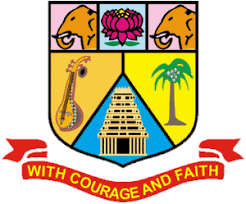 Affiliated Colleges112. B.Com Bank Management Programme Structure and Scheme of Examination (under CBCS)(Applicable to the candidates admitted from the academic year 2023 -2024 onwards)List of Non-Major Elective Courses Offered to Other Departments* PART-IV: NME / Basic Tamil / Advanced Tamil (Any one)Students who have not studied Tamil upto 12th Standard and have taken any Language other than Tamil in Part-I, must choose Basic Tamil-I in First Semester & Basic Tamil-II in Second Semester.Students who have studied Tamil upto 10th & 12th Standard and have taken any Language other than Tamil in Part-I, must choose Advanced Tamil-I in First Semester and Advanced Tamil-II in Second Semester.Unit I :Fundamentals of Financial AccountingFinancial Accounting – Meaning, Definition, Objectives, Basic Accounting Concepts and Conventions - Journal, Ledger Accounts– Subsidiary Books –– Trial Balance - Classification of Errors – Rectification of Errors – Preparation of Suspense Account – Need and Preparation - Bank Reconciliation Statement.Unit II: Final Accounts  Final Accounts of Sole Trading Concern- Capital and Revenue Expenditure and Receipts – Preparation of Trading, Profit and Loss Account and Balance Sheet with Adjustments.	Unit III: Depreciation and Bills of ExchangeDepreciation - Meaning – Objectives – Accounting Treatments - Types - Straight Line Method – Diminishing Balance method – Conversion method.Annuity Method – Depreciation Fund Method – Insurance Policy Method – Revaluation Method – Depletion Method – Sum of Digits Method – Machine Hour Rate Method .Bills of Exchange – Definition – Specimens – Discounting of Bills – Endorsement of Bill – Collection – Noting – Renewal – Retirement of Incomplete Records -Meaning and Features - Limitations - Difference between Incomplete Records and Double Entry System -	Unit IV: Accounting from Incomplete Records Methods of Calculation of Profit - Statement of Affairs Method – Preparation of final statements by Conversion method.Bill under rebate – Insolvency of Acceptor – Accommodation.				Average Due Date and Account Current.					Unit V: Royalty and Insurance of ClaimsMeaning – Minimum Rent – Short Working – Recoupment of Short Working – Lessor and Lessee – Sublease – Accounting TreatmentNOTE: Latest Edition of Textbooks May be UsedNOTE: Latest Edition of Textbooks May be UsedOutcome Mapping*3– Strong, 2- Medium, 1- Low[Unit I: Introduction to ManagementMeaning- Definitions – Nature and Scope - Levels of Management – Importance - Management Vs. Administration – Management: Science or Art –Evolution of Management Thoughts – F. W. Taylor, Henry Fayol, Peter F. Drucker, Elton Mayo - Functions of Management - Trends and Challenges of Management	- Duties & Responsibilities.  		Unit II: Planning			Planning – Meaning – Definitions – Nature – Scope and Functions – Importance and Elements of Planning – Types – Planning Process - Tools and Techniques of Planning – Management by Objective (MBO). Decision Making: Meaning – Characteristics – Types - Steps in Decision Making – Forecasting.  	Unit III: Organizing					Meaning - Definitions - Nature and Scope – Characteristics – Importance – Types - Formal and Informal Organization – Organization Chart – Organization Structure: Meaning and Types - Departmentalization– Authority and Responsibility – Centralization and Decentralization – Span of Management				Unit IV: Staffing			Introduction - Concept of Staffing- Staffing Process – Recruitment – Sources of Recruitment – Modern Recruitment Methods - Selection Procedure – Test- Interview– Training: Need - Types– Promotion –Management Games – Performance Appraisal - Meaning and Methods – 360 Performance Appraisal – Work from Home - Managing Work from Home [WFH].						Unit V: DirectingMotivation –Meaning - Theories – Communication – Types - Barriers to Communications – Measures to Overcome the Barriers.  Leadership – Nature - Types and Theories of Leadership – Styles of Leadership - Qualities of a Good Leader – Successful Women Leaders. Supervision.Co-ordination and Control	Co-ordination – Meaning - Techniques of Co-ordination.Control - Characteristics - Importance – Stages in the Control Process - Requisites of Effective Control and Controlling Techniques – Management by Exception [MBE].					Outcome Mapping*3– Strong, 2- Medium, 1- LowUnit I: Introduction to Business CommunicationDefinition – Meaning – Importance of Effective Communication – Modern Communication Methods – Barriers to Communication – E-Communication - Business Letters: Need - Functions – Essentials of Effective Business Letters – Layout					Unit II: Trade EnquiriesTrade Enquiries – Orders and their Execution – Credit and Status Enquiries – Complaints and Adjustments – Collection Letters – Sales Letters – Circular LettersUnit III: Banking CorrespondenceBanking Correspondence – Types – Structure of Banking CorrespondenceElements of a Good Banking Correspondence – Insurance – Meaning and Types –Insurance Correspondence – Difference between Life and General Insurance –Meaning of Fire Insurance – Kinds – Correspondence Relating to MarineInsurance – Agency Correspondence – Introduction – Kinds – Stages of Agent Correspondence – Terms of Agency CorrespondenceUnit IV :Secretarial CorrespondenceCompany Secretarial Correspondence – Introduction – Duties of Secretary – Classification of Secretarial Correspondence – Specimen letters – Agenda and Minutes of Report writing – Introduction – Types of Reports – Preparation of Report WritingUnit V:Application LettersApplication Letters – Preparation of Resume – Interview: Meaning – Objectives and Techniques of Various Types of Interviews – Public Speech – Characteristics of a Good SpeechNOTE: Latest Edition of Textbooks May be UsedOutcome Mapping*3– Strong, 2- Medium, 1- LowUnit I:	Economic Development and Growth	Concepts of Economic Growth and Development. Measurement of Economic Development: Per Capita Income, Basic Needs, Physical Quality of Life Index, Human Development Index and Gender Empowerment Measure.		Unit II: Economic DevelopmentFactors affecting Economic Development - Characteristics of Developing Countries- Population and Economic Development- Theories of Demographic Transition. Human Resource Development and Economic DevelopmentUnit III: National Income                                                                          	Meaning, Importance, National Product-Concept, types of measurement, Comparison of National Income at Constant and Current Prices.  Sectorial  Contribution to National Income. National Income and Economic Welfare	Unit IV : Public Finance                                                                                          Meaning, Importance, Role of Public Finance in Economic Development, Public Revenue-Sources, Direct and Indirect taxes, Impact and Incidence of Taxation, Public Expenditure-Classification and Cannons of Public Expenditure, Public Debt-Need, Sources and Importance, Budget-Importance, Types of Deficits -Revenue, Budgetary, Primary and Fiscal, Deficit Financing..Unit V :Money Supply                                                                                            Theories of Money and Its Supply, Types of Money-Broad, Narrow and High Power, Concepts of M1, M2 and M3. Inflation and Deflation -Types, Causes and Impact, - Price Index- CPI and WPI, Role of Fiscal Policy in Controlling Money supply.NOTE: Latest Edition of Textbooks May be UsedOutcome Mapping*3– Strong, 2- Medium, 1- LowUnit I:	Introduction to EconomicsIntroduction to Economics – Wealth, Welfare and Scarcity Views on Economics – Positive and Normative Economics - Definition – Scope and Importance of Business Economics - Concepts: Production Possibility frontiers – Opportunity Cost – Accounting Profit and Economic Profit – Incremental and Marginal Concepts – Time and Discounting Principles –Concept of Efficiency- Business Cycle:- Inflation, Depression, Recession, Recovery, Reflation and Deflation.	Unit II: Demand & Supply FunctionsMeaning of Demand - Demand Analysis: Demand Determinants, Law of Demand and its Exceptions. Elasticity of Demand: Definition, Types, Measurement and Significance. Demand Forecasting - Factors Governing Demand Forecasting - Methods of Demand Forecasting, Law of Supply and DeterminantsUnit III:Consumer BehaviourConsumer Behaviour – Meaning, Concepts and Features – Law of Diminishing Marginal Utility – Equi-Marginal Utility – Indifference Curve: Meaning, Definition, Assumptions, Significance and Properties – Consumer’s Equilibrium. Price, Income and Substitution Effects. Types of Goods: Normal, Inferior and Giffen Goods - Derivation of Individual Demand Curve and Market Demand Curve with the help of Indifference Curve.	Unit IV :Theory of ProductionConcept of Production - Production Functions: Linear and Non – Linear Homogeneous Production Functions - Law of Variable Proportion – Laws of Returns to Scale - Difference between Laws of variable proportion and returns to scale – Economies of Scale – Internal and External Economies – Internal and External Diseconomies - Producer’s equilibrium.Unit V :Product PricingPrice and Output Determination under Perfect Competition, Short Period and Long Period Price Determination, Objectives of Pricing Policy, its importance, Pricing Methods and Objectives – Price Determination under Monopoly, kinds of Monopoly, Price Discrimination, Determination of Price in Monopoly –Monopolistic Competition – Price Discrimination, Equilibrium of Firm in Monopolistic Competition–Oligopoly – Meaning – features, “Kinked Demand” CurveNOTE: Latest Edition of Textbooks May be UsedOutcome Mapping*3– Strong, 2- Medium, 1- LowUnit I: Digital Banking ProductsDigital Banking –Meaning – Features - Digital Banking Products -Features - Benefits – Bank Cards –Features and Incentives of Bank cards - Types of Bank Cards -NewTechnologies-Europay,MasterandVisaCard(EMV)-TapandGo,NearFieldCommunication (NFC) etc. - Approval Processes for Bank Cards – Customer Education for Digital Banking Products -Digital Lending–Digital Lending Process-Non-Performing-Asset(NPA.Unit II: Payment SystemOverview of Domestic and Global Payment systems -RuPay and RuPay Secure -ImmediatePaymentService(IMPS)–NationalUnifiedUSSDPlatform(NUUP)-NationalAutomatedClearingHouse(NACH)-AadhaarEnabledPaymentSystem(AEPS)–ChequeTruncation System (CTS) –Real Time Gross Settlement Systems (RTGS)–National Electronic Fund Transfer(NEFT) -Innovative Banking& Payment Systems.Unit III: Mobile and Internet BankingMobile & Internet Banking - Overview – Product Features and Diversity - Corporate and Individual Internet Banking Integration with e-Commerce Merchant sites, IMPS - Profitability - Risk Management and Frauds - Cyber Crime - Cyber Security - Block chain Technology-Types-Crypto currency and BitcoinsUnit IV:Point of Sale TerminalsPoint of Sale (POS) Terminals - Overview - Features - Approval processes for POS Terminals - Key Components of POS - Hardware - Software - User Interface Design - Cloud based Point of Sale – Cloud Computing-Benefits of POS in Retail Business.Unit V:Automated Teller Machine and Cash Deposit SystemsAutomated Teller Machine(ATM) - Cash Deposit Machine(CDM)& Cash Recyclers - Overview -Features - ATM Instant Money Transfer Systems - National Financial Switch (NFS) -Various Value Added Services - Proprietary, Brown Label and White Label ATMs - ATM & CDM Network Planning - Onsite / Offsite - ATM security, Surveillance and Fraud Prevention.A bridge course for the students of commerce faculty is conducted every year to get the students the knowledge of commerce faculty. The main objective of the course is to bridge the gap between subjects studied at School  level and subjects they would be studying in commerce faculty. A Bridge course aims to cover the gap between the understanding level of the higher secondary school courses and higher educational courses. Bridge course is preparative course for college level course with an academic curriculum that is offered to enhance the knowledge of the students by means of preparing for the intellectual challenges of commerce subject and to know basic information about core subject.Bridge courses are the tool to help students to success in their graduate level studies. It is also a pre requisite and foundational course to know the basic information about commerce subjects.           FUNDAMENTALS OF BUSINESS STUDIESObjectiveThe bridge course aims to act as a buffer for the new entrants with an objective to provide adequate time for the transition to hard core of degree courses. This gives them a breather, to prepare themselves before the onset of courses for first year degree  programme.Unit I  Commerce-IntroductionDefinition of Commerce -Importance’s of Commerce -Meaning of barter system --business-industry-trade-hindrances of trade-branches of Commerce.Unit II  Accounting-IntroductionBook-Keeping-Meaning -Definition –Objectives-Accounting-Meaning –Definition-Objectives-Importance-Functions-Advantages-Limitations-Methodsof Accounting-Single Entry Double Entry-Steps involved in double entry system-Advantages of double entry system-Meaning of Debit and Credit-Types of Accounts and its rules-Personal Accounts-Real Accounts-Nominal Accounts.Unit III Marketing and Advertising Meaning of Marketing-Definition-Functions of Marketing-Meaning of Consumer –Standardization and Grading -Pricing –Kinds of Pricing -AGMARK-ISI-Advertising: Meaning, Characteristics, Advertising Objectives, Advertising Functions Advantages of advertising, Kinds of Advertising, Advertising Media, Kinds of mediaUnit IV Auditing & Entrepreneurial DevelopmentIntroduction of Auditing -Origin and Evolution –Definition -Features of Auditing -Objectives of Auditing Advantages of Audit -Limitations of Auditing -Distinction between Auditing & Investigation -Distinction between Accounting& Auditing -Basic Principles of Audit- Classification of Audit- Entrepreneurial Development-Characteristics of an entrepreneur-Functions of an entrepreneur-Types of an entrepreneur -Problems of Women entrepreneur-Concept of  Women EntrepreneursUnit V: Income Tax Law and PracticeTax history-Types –Various Terms in Tax-Exempted Income U/S 10-Canons of Taxation-Income Tax Authority and Administration-Slab Rate -Filing of Returns-Residential Status.Unit I:Hire Purchase and Installment SystemHire Purchase System – Accounting Treatment – Calculation of Interest - Default and Repossession - Hire Purchase Trading Account Installment System - Calculation of Profit	Unit II: Branch and Departmental Accounts Branch – Dependent Branches: Accounting Aspects - Debtors system -Stock and Debtors system – Distinction between Wholesale Profit and Retail Profit – Independent Branches (Foreign Branches excluded) - Departmental Accounts: Basis of Allocation of Expenses – Inter- Departmental Transfer at Cost or Selling Price.	Unit III: Partnership Accounts - IPartnership Accounts: –Admission of a Partner – Treatment of Goodwill - Calculation of Hidden Goodwill –Retirement of a Partner – Death of a Partner.	Unit IV: Partnership Accounts - II Dissolution of Partnership - Methods – Settlement of Accounts Regarding Losses and Assets – Realization account – Treatment of Goodwill – Preparation of Balance Sheet - Insolvency of a Partner – One or more Partners insolvent – All Partners insolvent - Garner Vs Murray – Accounting Treatment - Piecemeal Distribution – Surplus Capital Method – Maximum Loss Method.Unit V:Accounting Standards for financial reporting Objectives and Uses of Financial Statements for Users-Role of Accounting Standards - Development of Accounting Standards in India- Requirements of International Accounting Standards - Role of Developing IFRS- IFRS Adoption or Convergence in India- Implementation Plan in India- Ind AS- An Introduction - Difference between Ind AS and IFRS.	Outcome Mapping*3– Strong, 2- Medium, 1- LowUnit  I :IntroductionAn introduction – Definition – Objectives of Law - Law: Meaning and its Significance, Mercantile Law: Meaning, Definition, Nature, Objectives, Sources, Problems of Mercantile Law								Unit II :Elements of ContractIndian Contract Act 1872: Definition of Contract, Essentials of Valid Contract, Classification of Contract, Offer and Acceptance – Consideration – Capacity of Contract – Free Consent - Legality of Object – Contingent Contracts – Void ContractUnit III: Performance Contract			Meaning of Performance, Offer to Perform, Devolution of Joint liabilities & Rights, Time and Place of Performance, Reciprocal Promises, Assignment of Contracts - Remedies for  Breach of contract - Termination and Discharge of Contract - Quasi Contract						Unit IV :Contract of Indemnity and Guarantee Contract of Indemnity and Contract of Guarantee - Extent of Surety’s Liability, Kinds of Guarantee, Rights of Surety, Discharge of Surety – Bailment and Pledge – Bailment – Concept – Essentials and Kind - Classification of Bailments, Duties and Rights of Bailor and Bailee – Law of Pledge – Meaning – Essentials of Valid Pledge, Pledge and Lien, Rights of Pawner and Pawnee.				Unit V:Sale of Goods Act 1930						Definition of Contract of Sale – Formation - Essentials of Contract of Sale - Conditions and Warranties - Transfer of Property – Contracts involving Sea Routes - Sale by Non-owners - Rights and duties of buyer - Rights of an Unpaid SellerOutcome Mapping*3– Strong, 2- Medium, 1- LowUnit  I :An IntroductionThe Concept of Business Environment - Its Nature and Significance – Brief Overview of Political – Cultural – Legal – Economic and Social Environments and their Impact on Business and Strategic Decisions.					Unit II: Political EnvironmentPolitical Environment – Government and Business Relationship in India – Provisions of Indian Constitution Pertaining to Business.Unit III:Social and Cultural EnvironmentSocial and Cultural Environment – Impact of Foreign Culture – Castes and Communities – Linguistic and Religious Groups – Types of Social Organization – Social Responsibilities of Business.			Unit IV :Economic EnvironmentEconomic Environment – Economic Systems and their Impact of Business – Macro Economic Parameters like GDP - Growth Rate Population – Urbanization - Fiscal Deficit – Plan Investment – Per Capita Income and their Impact on Business Decisions.		Unit V:	Technological Environment Technological Environment – Meaning- Features OF Technology-Sources of Technology Dynamics-Transfer of Technology- Impact of Technology on Globalization- Status of Technology in India- Determinants of Technology Environment.					Outcome Mapping*3– Strong, 2- Medium, 1- LowUnit  I :Introduction to Insurance Definition of Insurance - Characteristics of Insurance – Principles of Contract of Insurance – General Concepts of Insurance – Insurance and Hedging – Types of Insurance – Insurance Intermediaries.Unit II: Life Insurance Life Insurance Business - Fundamental Principles of Life Insurance – Basic Features of Life Insurance Contracts - Life Insurance Products –Traditional and Unit Linked Policies – Individual and Group Policies - With and Without Profit Policies – Policies - Types of Life Insurance Policies..Unit III: General InsuranceGeneral Insurance Business - Fundamental Principles of General Insurance – Types - Fire Insurance – Marine Insurance – Motor Insurance – Personal Accident Insurance – Liability Insurance – Miscellaneous Insurance – Claims Settlement.	Unit IV :Risk Management Risk Management – Objectives – Process – Identification, Evaluation, Retention and Risk Transfer – Risk Financing - Level of Risk Management – Corporate Risk Management – Management of Risk by Individual.	Unit V:	IRDA Act 1999Insurance Regulatory and Development Authority 1999 (IRDA) – Introduction – Purpose, Duties, Powers, and Functions of IRDA – Operations of IRDA – Insurance Policyholders’ Protection under IRDA – Exposure/Prudential Norms - Summary Provisions of Related Acts.NOTE: Latest Edition of Textbooks May be UsedOutcome Mapping*3– Strong, 2- Medium, 1- LowUnit I : Banking StructureBanking structure in India - banking functions and services - Foreign commercial banks- Private commercial banks - capital adequacy. Small banks and payment banks.Unit II : Lending ProceduresPrinciples of lending - financial adequacy assessing the borrower - project appraisal - structural and Infrastructural analysis - legal formalities - follow up loans, asset management companies.Unit III: Management of NPAsNon-Performing Assets (NPAs) - Early Warning Signals - Management of NPAsRemedies Available - Recent Measures - loan recovery tribunals - Provisions of Revenue Recovery Actllaneous Insurance – Claims Settlement.Unit IV : Investment of Bank FundInvestment management - priorities in allocation of bank funds - investment in governments securities - maturity and yield - quality and diversification, profitability management - profit planning.Unit V: E-BankingTraditional Banking vs. E-Banking - facets of E-Banking - Internet Procurement – E- Banking Transaction - Electronic Delivery Channels - Truncated Cheque - Complete Centralized Solution - Features of CCS - Advances of E-Banking - Constraints in E- Banking - Security Measures.	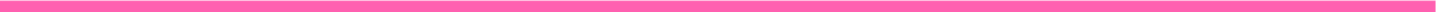 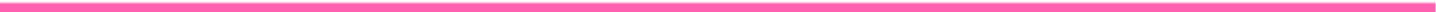 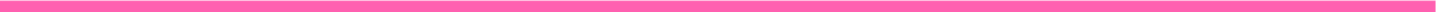 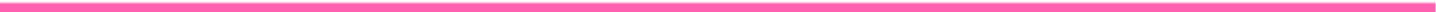 Text Books:Sundharam and Varshney, 2023 Banking Law & Practice, Sultan Chand & Sons, New Delhi.S.N.Maheswari, 2022 Banking Law & Practice, Kalyani Publications, New DelhiGordon & Natrajan, 2022 Banking: Theory, Law and Practice, Himalaya publishers, Mumbai.Guruswamy S, 2022 Banking Theory Law and Practice, Vijay Nicole Publications, Chennai.Santhanam B, 2022 Banking Theory Law and Practice, Margham Publications, ChennaiSupplementary Readings:Vasant Desai, 2022 Principles of Bank Management, Himalaya Publications, Mumbai.K.Subramanian, 2022 Banking Reforms in India, TMH, New Delhi.Joseph Sinkey, 2022 Commercial Bank Financial Bank Financial Management, Pearson Education (Prentice Hall), New DelhiSheraler & Sherlaker, 2022 Banking Law Theory and Practice,Nirmala Prasad, 2022 Banking Theory Law and Practice, Sultan Chand & Sons, New DelhiNOTE: Latest Edition of Textbooks May be UsedReference:https://nlist.inflibnet.ac.in/search/Search2Record/10.1093_oxrep_grr023https://nlist.inflibnet.ac.in/search/Search2Record/10.1023_a:1009760306445https://nlist.inflibnet.ac.in/search/Search2Record/10.1093_itnow_bwab067Outcome Mapping*3– Strong, 2- Medium, 1- LowUnit I: Introduction to FintechIntroduction – Meaning of FinTech - Definitions - The History And Evolution Of The Fintech Industry - FinTech Ecosystem - Recent Developments - FinTech In India - FinTech Market Trends In India - Types Of FinTech or Transformation of  Financial Services - Benefits Of FinTech - Drawbacks Of FinTech - Key Growth Drivers  -Challenges Unit II:Financial Technology and Digital Payments Introduction -Artificial Intelligence (AI) in FinTech-Machine Learning in FinTech - Machine Learning in Accounting and Finance - Robotic Process Automation (RPA) –- Financial Data Analytics - Data Science and Big Data in FinTech - Digital Payments - Cashless Society - DFS Eco System -Developing Countries and DFS: The Story of Mobile Money -  RTGS networks;Unit IV: Block chain TechnologyBlock chain Technology in FinTech – An understanding of   Block chain technology,  its potential, and applications - BCT in Banking – Benefits of BCT in banking - BCT in Indian Banking Sector - BCT in supply chain managementUnit V:Effects of Fin-Tech on Various Sectors Effects of Fin-tech on Payment Innovations – The Implications of Fintech On Real Estate, Insurance, Health, And Payment Innovations - The effects of Fin-tech on Payment Innovations – Health- Real-Estate- Insurance Sector- Capital Market - Key Fin-tech trends - FinTech Around the Globe: Asia, Middle East, South America, Europe, Southeast Asia / Australia and AfricaCourse CodePartStudy Components & Course TitleCreditHours/WeekMaximum MarksMaximum MarksMaximum MarksCourse CodePartStudy Components & Course TitleCreditHours/WeekCIAESETotalSEMESTER – I23UTAML1123UHINL1123UFREL11ILanguage - I பொது தமிழ்-IHindi-IFrench-I36257510023UENGL12IIGeneral English – I39257510023UBBMC13IIICore – I - Financial Accounting - I55257510023UBBMC14IIICore -II  Principles of Management55257510023UBBME15-123UBBME15-223UBBME15-3IIIElective – IChoose any 1 out of 3
(Generic / Discipline Specific )Business Communication (or)Indian Economic Development (or)Business Economics34257510023UTAMB16/23UTAMA16IVSkill Enhancement Course – 1 (NME-I) /* Basic Tamil – I /Advanced Tamil – I  22257510023UCOMF17IVFoundation Course: Fundamentals of Business Studies222575100Total2330700SEMESTER – II23UTAML2123UHINL2123UFREL21ILanguage – IIபொது தமிழ்-IIHindi—IIFrench-II36257510023UENGL22IIGeneral English – II36257510023UBBMC23IIICore – III-: Financial Accounting - II55257510023UBBMC24IIICore –IV - Business Law55257510023UBBME25-123UBBME25-223UBBME25-3IIIElective – IIChoose any 1 out of 3
(Generic / Discipline Specific )Business Environment (or)Insurance and Risk Management (or)Banking Management34257510023UTAMB26/23UTAMA26IVSkill Enhancement Course – 2 (NME-II) /* Basic Tamil – II /Advanced Tamil – II22257510023USECG27IVSkill Enhancement Course – 3Internet and its Applications (Common Paper)222575100Total2330700SemesterCourse CodeCourse TitleH/WCCIAESETotalI 23UBBMN16Digital Banking222575100II 23UBBMN26Fundamentals of Fintech222575100Methods of EvaluationMethods of EvaluationMethods of EvaluationInternal EvaluationContinuous Internal Assessment Test25 MarksInternal EvaluationAssignments25 MarksInternal EvaluationSeminars25 MarksInternal EvaluationAttendance and Class Participation25 MarksExternal EvaluationEnd Semester Examination75 MarksTotal100 MarksMethods of AssessmentMethods of AssessmentMethods of AssessmentRecall(K1)Simple  definitions, MCQ, Recall steps, Concept definitionsSimple  definitions, MCQ, Recall steps, Concept definitionsUnderstand/Comprehend(K2)MCQ, True/False, Short essays, Concept explanations, Short summary oroverviewMCQ, True/False, Short essays, Concept explanations, Short summary oroverviewApplication (K3)Suggest idea/concept with examples, Suggest formulae, Solve problems,Observe, ExplainSuggest idea/concept with examples, Suggest formulae, Solve problems,Observe, ExplainAnalyze(K4)Problem-solving questions, Finish a procedure in many steps, DifferentiateProblem-solving questions, Finish a procedure in many steps, DifferentiateBetween various ideas, Map knowledgeBetween various ideas, Map knowledgeEvaluate(K5)Longer essay/Evaluation essay, Critique or justify with pros and consLonger essay/Evaluation essay, Critique or justify with pros and consCreate(K6)Check knowledge in specific or off beat situations, Discussion ,Debating orPresentationsCheck knowledge in specific or off beat situations, Discussion ,Debating orPresentations23UBBMC13CORE - IFINANCIAL ACCOUNTING - ILTPCSemester-ICORE - IFINANCIAL ACCOUNTING - I55Learning Objectives: Learning Objectives: LO1:  To understand the basic accounting concepts and standards.LO2:To know the basis for calculating business profits.LO3:  To familiarize with the accounting treatment of depreciation.LO4:To learn the methods of calculating profit for single entry system.LO5:  To gain knowledge on the accounting treatment of insurance claims.Course Outcomes:Course Outcomes:After the successful completion of the course, the students will be able to:CO1:Remember the concept of rectification of errors and Bank reconciliation statementsCO2:Apply the knowledge in preparing detailed accounts of sole trading concerns CO3:Analyse the various methods of providing depreciationCO4:Evaluate the methods of calculation of profitCO5:Determine the royalty accounting treatment and claims from insurance companies in case of loss of stock. Recent Trends in Financial AccountingFaculty member will impart the knowledge on recent trends in Financial Accounting to the students and these components will not cover in the examination.Text Books:Text Books:1.S. P. Jain and K. L. Narang  2023 Financial Accounting- I, Kalyani Publishers, New Delhi.2.S.N. Maheshwari, 2023 Financial Accounting, Vikas Publications, Noida. 3.ShuklaGrewal and Gupta,2023 “Advanced Accounts”, volume 1, S.Chand and Sons, New Delhi.4.Radhaswamy and R.L. Gupta: 2023 Advanced Accounting, Sultan Chand, New Delhi.5.R.L. Gupta and V.K. Gupta, 2023 “Financial Accounting”, Sultan Chand, New Delhi.Supplementary Readings:Supplementary Readings:1.Dr. Arulanandan and Raman: 2022 Advanced Accountancy, Himalaya Publications, Mumbai.2.Tulsian , 2022 Advanced Accounting, Tata McGraw Hills, Noida.3.Charumathi and Vinayagam, 2023 Financial Accounting, S.Chand and Sons, New Delhi.4.Goyal and Tiwari,2023  Financial Accounting, Taxmann Publications, New Delhi.5.Robert N Anthony, David Hawkins, Kenneth A. 2023 Merchant, Accounting: Text and Cases. McGraw-Hill Education, Noida.Web Reference:Web Reference:1.https://www.slideshare.net/mcsharma1/accounting-for-depreciation-12.https://www.slideshare.net/ramusakha/basics-of-financial-accounting3.https://www.accountingtools.com/articles/what-is-a-single-entry-system.htmlProgramme OutcomesProgramme OutcomesProgramme OutcomesProgramme OutcomesProgramme OutcomesProgramme OutcomesProgramme OutcomesProgramme OutcomesProgramme OutcomesProgramme OutcomesProgramme OutcomesProgramme OutcomesProgramme Specific OutcomesProgramme Specific OutcomesProgramme Specific OutcomesProgramme Specific OutcomesProgramme Specific OutcomesProgramme Specific OutcomesCO123456789101112123456CO1333333333333333332CO2333333333323333331CO3333333333313333332CO4333333333323333332CO533333333332333333223UBBMC14CORE - IIPRINCIPLES OF MANAGEMENTLTPCSemester-ICORE - IIPRINCIPLES OF MANAGEMENT55Learning Objectives: Learning Objectives: LO1:  To understand the basic management concepts and functionsLO2:To know the various techniques of planning and decision makingLO3:  To familiarize with the concepts of organisation structure LO4:To gain knowledge about the various components of staffingLO5:  To enable the students in understanding the control techniques of managementCourse Outcomes:Course Outcomes:After the successful completion of the course, the students will be able to:CO1:Demonstrate the importance of principles of management.CO2:Paraphrase the importance of planning and decision making in an organization.CO3:Comprehend the concept of various authorizes and responsibilities of an organization.CO4:Enumerate the various methods of Performance appraisalCO5:Demonstrate the notion of directing, co-coordination and control in the management.Recent Trends in Principles of ManagementFaculty member will impart the knowledge on recent trends in Principles of Management to the students and these components will not cover in the examination.Text Books:Text Books:1.Gupta.C.B, 2022 Principles of Management-L.M. Prasad, S.Chand& Sons Co. Ltd, New Delhi.2.DinkarPagare,2023Principles of Management, Sultan Chand & Sons Publications, New Delhi.3.P.C.Tripathi& P.N Reddy, 2022 Principles of Management. Tata McGraw, Hill, Noida.4.L.M. Prasad, Principles of Management, 2022 S.Chand&Sons Co. Ltd, New Delhi.5.R.K. Sharma, Shashi K. Gupta, Rahul Sharma, 2023 Business Management, Kalyani Publications, New Delhi.Supplementary Readings:Supplementary Readings:1.K Sundar,  2022 Principles of Management, Vijay Nichole Imprints Limited, Chennai 2.Harold Koontz, Heinz Weirich, 2023 Essentials of Management, McGraw Hill, Sultan Chand and Sons, New Delhi.3.Grifffin, 2022 Management principles and applications, Cengage learning, India.4.H.Mintzberg  2023 The Nature of Managerial Work, Harper & Row, New York.5.Eccles, R. G. &Nohria, N. Beyond the Hype 2023 Rediscovering the Essence of Management. Boston The Harvard Business School Press, India.Web Reference:Web Reference:1.https://www.slideshare.net/mcsharma1/accounting-for-depreciation-12.https://www.slideshare.net/ramusakha/basics-of-financial-accountingNOTE: Latest Edition of Textbooks May be UsedProgramme OutcomesProgramme OutcomesProgramme OutcomesProgramme OutcomesProgramme OutcomesProgramme OutcomesProgramme OutcomesProgramme OutcomesProgramme OutcomesProgramme OutcomesProgramme OutcomesProgramme OutcomesProgramme Specific OutcomesProgramme Specific OutcomesProgramme Specific OutcomesProgramme Specific OutcomesProgramme Specific OutcomesProgramme Specific OutcomesCO123456789101112123456CO1333333333333333333CO2333333333323333333CO3333333333313333333CO4333333333323333333CO522222233222332222223UBBME15-1ELECTIVE - IBUSINESS COMMUNICATIONLTPCSemester-IELECTIVE - IBUSINESS COMMUNICATION43Learning Objectives: Learning Objectives: LO1:  To enable the students to know about the principles, objectives and importance of communication in commerce and trade. LO2:To develop the students to understand about trade enquiriesLO3:  To make the students aware about various types of business correspondence. LO4:To develop the students to write business reports.LO5:  To enable the learners to update with various types of interviewsCourse Outcomes:Course Outcomes:After the successful completion of the course, the students will be able to:CO1:Acquire the basic concept of business communication. CO2:Exposed to effective business letterCO3:Paraphrase the concept of various correspondences.CO4:Prepare Secretarial Correspondence like agenda, minutes and various business reports.CO5:Acquire the skill of preparing an effective resumeRecent Trends in Business CommunicationFaculty member will impart the knowledge on recent trends in Business Communication to the students and these components will not cover in the examination.Text Books:Text Books:1.Rajendra Pal & J.S. Korlahalli, 2023 Essentials of Business Communication-Sultan Chand & Sons- New Delhi.2.Gupta and Jain, Business Communication,2023Sahityabahvan  Publication, New Delhi.3.K.P. Singha, 2023 Business Communication, Taxmann, New Delhi.4.R. S. N. Pillai and Bhagavathi. S, 2023 Commercial Correspondence, Chand Publications, New Delhi.5.M. S. Ramesh and R. Pattenshetty, 2023 Effective Business English and Correspondence, S. Chand & Co, Publishers, New Delhi.Supplementary Readings:Supplementary Readings:1.V.K. Jain and Om Prakash, 2022 Business communication, S.Chand, New Delhi.2.Rithika Motwani,2022  Business communication, Taxmann, New Delhi.3.Shirley Taylor, 2022 Communication for Business-Pearson Publications - New Delhi.4.Bovee, Thill, Schatzman, 2023 Business Communication Today - Pearson Education, Private Ltd- NewDelhi.5.Penrose, Rasbery, Myers, 2023 Advanced Business Communication, Bangalore.Web Reference:Web Reference:1.https://accountingseekho.com/2.https://www.testpreptraining.com/business-communications-practice-exam-questions3.https://bachelors.online.nmims.edu/degree-programsProgramme OutcomesProgramme OutcomesProgramme OutcomesProgramme OutcomesProgramme OutcomesProgramme OutcomesProgramme OutcomesProgramme OutcomesProgramme OutcomesProgramme OutcomesProgramme OutcomesProgramme OutcomesProgramme Specific OutcomesProgramme Specific OutcomesProgramme Specific OutcomesProgramme Specific OutcomesProgramme Specific OutcomesProgramme Specific OutcomesCO123456789101112123456CO1323233333333333333332221CO2333333323333333221CO3333333313333333211CO4333333323333333222CO522233222332222231123UBBME15-2ELECTIVE - IINDIAN ECONOMIC DEVELOPMENTLTPCSemester-IELECTIVE - IINDIAN ECONOMIC DEVELOPMENT43Learning Objectives: Learning Objectives: LO1:  To understand the concepts of Economic growth and developmentLO2:To know the features and factors affecting economic developmentLO3:  To gain understanding about the calculation of national incomeLO4:To examine the role of public finance in economic developmentLO5:  To understand the causes of inflationCourse Outcomes:Course Outcomes:After the successful completion of the course, the students will be able to:CO1:To understand the concepts of Economic growth and developmentCO2:To know the features and factors affecting economic developmentCO3:To gain understanding about the calculation of national incomeCO4:To examine the role of public finance in economic developmentCO5:To understand the causes of inflationRecent Trends in Indian Economic DevelopmentFaculty member will impart the knowledge on recent trends in Indian Economic Development  to the students and these components will not cover in the examination.Text Books:Text Books:1.Dutt and Sundaram,2023  Indian Economy, S.Chand, New Delhi2.V.K. Puri, S.K. Mishra, 2023 Indian Economy, Himalaya Publishing house, Mumbai3.Remesh Singh, 2023 Indian Economy, McGraw Hill, Noida.4.NitinSinghania, 2023 Indian Economy, McGraw Hill, Noida.5.Sanjeverma, 2022 The Indian Economy, Unique Publication, Shimla.Supplementary Readings:Supplementary Readings:1.GhatakSubrata  2023 Introduction to Development Economics, Routledge Publications, New Delhi.2.SukumoyChakravarthy2023  Development Planning- Indian Experience, OUP, 
New Delhi.3.Ramesh Singh, 2023 Indian Economy, McGraw Hill, Noida.4.Mier, Gerald, M  2023 Leading issues in Economic Development, OUP, New Delhi.5.Todaro, Micheal P 2023  Economic Development in the third world, Orient Longman, HyderabadWeb Reference:Web Reference:1.http://www.jstor.org2.http://www.indiastat.com3.http://www.epw.inProgramme OutcomesProgramme OutcomesProgramme OutcomesProgramme OutcomesProgramme OutcomesProgramme OutcomesProgramme OutcomesProgramme OutcomesProgramme OutcomesProgramme OutcomesProgramme OutcomesProgramme OutcomesProgramme Specific OutcomesProgramme Specific OutcomesProgramme Specific OutcomesProgramme Specific OutcomesProgramme Specific OutcomesProgramme Specific OutcomesCO123456789101112123456CO1333333333221232212CO2323333333221232211CO3313333333211232112CO4323333333222232221CO522332222231122311123UBBME15-3ELECTIVE - IBUSINESS ECONOMICSLTPCSemester-IELECTIVE - IBUSINESS ECONOMICS43Learning Objectives: Learning Objectives: LO1:  To understand the approaches to economic analysisLO2:To know the various determinants of demandLO3:  To gain knowledge on concept and features of consumer behaviourLO4:To learn the laws of variable proportionsLO5:  To enable the students to understand the objectives and importance of pricing policyCourse Outcomes:Course Outcomes:After the successful completion of the course, the students will be able to:CO1:Explain the positive and negative approaches in economic analysisCO2:Understood the factors of demand forecastingCO3:Know the assumptions and significance of indifference curveCO4:Outline the internal and external economies of scaleCO5:Relate and apply the various methods of pricingRecent Trends in Business EconomicsFaculty member will impart the knowledge on recent trends in Business Economics   to the students and these components will not cover in the examination.Text Books:Text Books:1.H.L. Ahuja, 2023 Business Economics–Micro & Macro - Sultan Chand & Sons, New Delhi.2.C.M. Chaudhary, 2023 Business Economics-RBSA Publishers - Jaipur-03.3.Aryamala.T, 2023 Business Economics, Vijay Nocole, Chennai.4.T.P Jain,2023  Business Economics, Global Publication Pvt. Ltd, Chennai.5.D.M. Mithani, 2023nBusiness Economics, Himalaya Publishing House, Mumbai.Supplementary Readings:Supplementary Readings:1.S.Shankaran, 2023 Business Economics-Margham Publications, Chennai.2.P.L.Mehta, 2023 Managerial Economics–Analysis, Problems & Cases, Sultan Chand & Sons, New Delhi.3.Peter Mitchelson and Andrew Mann, 2023 Economics for Business-Thomas Nelson Australia4.Ram singh and Vinaykumar, Business Economics, 2023 Thakur Publication Pvt. Ltd, Chennai.5.Saluram and Priyanka Jindal, 2023 Business Economics, CA Foundation Study material, Chennai.Web Reference:Web Reference:1.https://youtube.com/channel/UC69_-P77nf5-rKrjcpVEsqQ2.https://www.icsi.edu/3.https://www.yourarticlelibrary.com/marketing/pricing/product-pricing-objectives-basis-and-factors/74160Programme OutcomesProgramme OutcomesProgramme OutcomesProgramme OutcomesProgramme OutcomesProgramme OutcomesProgramme OutcomesProgramme OutcomesProgramme OutcomesProgramme OutcomesProgramme OutcomesProgramme OutcomesProgramme Specific OutcomesProgramme Specific OutcomesProgramme Specific OutcomesProgramme Specific OutcomesProgramme Specific OutcomesProgramme Specific OutcomesCO123456789101112123456CO1333322123221222122CO2333322123221122111CO3333321123211221122CO4333322223222122212CO522223112231113111223UBBMN16SKILL ENHANCEMENT COURSE –1   (NME-I)DIGITAL BANKINGLTPCSemester-1SKILL ENHANCEMENT COURSE –1   (NME-I)DIGITAL BANKING22Learning Objectives:Learning Objectives:Learning Objectives:LO1:  LO1:  To acquaint students with knowledge  of  Digital Banking Products.LO2:LO2:To enable the students to understand the knowledge of Digital Payment SystemLO3:  LO3:  To impart the students to understand the new concepts of Mobile and Internet Banking LO4:LO4:To  enables the students to have depth knowledge in point of sale terminalsLO5:  LO5:  To understand the ATM and cash deposit systemCourse Outcomes:Course Outcomes:Course Outcomes:After the successful completion of the course, the students will be able to:After the successful completion of the course, the students will be able to:CO1:Explain the need for digital banking products and the usageOf cards.Explain the need for digital banking products and the usageOf cards.CO2:Classify the usage of various payment systems.Classify the usage of various payment systems.CO3:Discuss the profitability ,risk management and frauds ofMobile and internet banking.Discuss the profitability ,risk management and frauds ofMobile and internet banking.CO4:Analyze the approval processes of POS terminals.Analyze the approval processes of POS terminals.CO5:Explain the product features and services of ATM and CashDeposit Machine.Explain the product features and services of ATM and CashDeposit Machine.Recent Trends in Digital Banking Faculty member will impart the knowledge on recent Developments in Digital Banking to the  students and these components will not cover in the examination.Text Books:Text Books:1.IIBF,2019.DigitalBanking.TaxmannPublications, New  Delhi2.Gordon E. &Natarajan S.  2017 Banking Theory, Law and Practice. 24th Revised Edition. HimalayaPublishingHouse, New Delhi3.RavindraKumarandManishDeshpande. 2016 E-Banking.PacificBooksInternational,2016.4.UppalR.K. 2017 E-Banking:The IndianExperience.BhartiPublications,2017.Supplementary Readings:Supplementary Readings:Supplementary Readings:1.1.Arunajatesan S 2017 Technology in Banking Margham Publications Chennai..2.2.Digital Banking 2016 Indian Institute of Banking and Finance, Pvt Limited New Delhi.3.3.Indian Institute of Banking and Finance, 2016 ,General Bank Management, McMillan, Mumbai4.4.SubbaRao  S and Khanna. P.L 2014 Principles and  Practice of Bank Management, Himalya Publishing House, Mumbai.Web Reference:Web Reference:Web Reference:Web Reference:1https://ebooks.lpude.in/commerce/bcom/term_4/DCOM208_BANKING_THEORY_AND_PRACTICE.pdfhttps://ebooks.lpude.in/commerce/bcom/term_4/DCOM208_BANKING_THEORY_AND_PRACTICE.pdfhttps://ebooks.lpude.in/commerce/bcom/term_4/DCOM208_BANKING_THEORY_AND_PRACTICE.pdf2http://www.himpub.com/documents/Chapter1859.pdf.http://www.himpub.com/documents/Chapter1859.pdf.http://www.himpub.com/documents/Chapter1859.pdf.23UCOMF17FOUNDATION COURSE FUNDAMENTALS OF BUSINESS STUDIESLTPCSemester-IFOUNDATION COURSE FUNDAMENTALS OF BUSINESS STUDIES22Course Outcomes:Course Outcomes:After the successful completion of the course, the students will be able to:CO1:To make the students familiar with the basic concepts of commerce, and Management Fields.CO2:To encourage and motivate the Students for the commerce Education.CO3:TomakethestudentsawaretowardsthevariousbranchesofcommerceforExample,Accounts,Bankingand Auditing.Text Books:Text Books:1.L.M. Prasad, Principles of Management, 2022 S.Chand& Sons Co. Ltd, New Delhi.2.S. P. Jain and K. L. Narang  2023 Financial Accounting- I, Kalyani Publishers, New Delhi.3.Dr. N. Rajan Nair, 2023 Marketing, Sultan Chand & Sons. New Delhi4.Jayashree Suresh, (Reprint 2017) Entrepreneurial Development, Margham Publications. Chennai5.Sundar K. and Paari, 2016 Auditing Vijay Nicole, Imprints Private Ltd, Chennai.6.T. Srinivasan2024  Income Tax & Practice –Vijay Nicole Imprints Private Limited, Chennai.23UTAML21பொது தமிழ்-IILTPCSemester-IIபொது தமிழ்-II6323UENGL22GENERAL  ENGLISH - IILTPCSemester-IIGENERAL  ENGLISH - II6323UBBMC23CORE-IIIFINANCIAL ACCOUNTING-IILTPCSemester-IICORE-IIIFINANCIAL ACCOUNTING-II55Learning Objectives: Learning Objectives: LO1:  The students are able to prepare different kinds of accounts such Higher purchase and Installments System.LO2:To understand the allocation of expenses under departmental accountsLO3:  To gain an understanding about partnership accounts relating to Admission and retirementLO4:Provides knowledge to the learners regarding Partnership Accounts relating to dissolution of firmLO5:  To know the requirements of international accounting standardsCourse Outcomes:Course Outcomes:After the successful completion of the course, the students will be able to:CO1:To evaluate the Hire purchase accounts and Installment systemsCO2:To prepare Branch accounts and Departmental AccountsCO3:To understand the accounting treatment for admission and retirement in partnershipCO4:To know Settlement of accounts at the time of dissolution of a firm.CO5:To elaborate the role of IFRSRecent Trends in Financial AccountingFaculty member will impart the knowledge on recent trends in Financial Accounting to the students and these components will not cover in the examination.Note: Question Paper shall cover 20%Theory and 80% Problems.Programme OutcomesProgramme OutcomesProgramme OutcomesProgramme OutcomesProgramme OutcomesProgramme OutcomesProgramme OutcomesProgramme OutcomesProgramme OutcomesProgramme OutcomesProgramme OutcomesProgramme OutcomesProgramme Specific OutcomesProgramme Specific OutcomesProgramme Specific OutcomesProgramme Specific OutcomesProgramme Specific OutcomesProgramme Specific OutcomesCO123456789101112123456CO1333323333221232221CO2333323333221232221CO3333323333211232111CO4333323333222232222CO522223222231122311123UBBMC24CORE-IVBUSINESS LAWLTPCSemester-IICORE-IVBUSINESS LAW55Learning Objectives: Learning Objectives: LO1:  To know the nature and objectives of Mercantile lawLO2:To understand the essentials of valid contractLO3:  To gain knowledge on performance contractsLO4:To define the concepts of Bailment and pledgeLO5:  To understand the essentials of contract of saleCourse Outcomes:Course Outcomes:After the successful completion of the course, the students will be able to:CO1:Explain the Objectives and significance of Mercantile lawCO2:Understand the clauses and exceptions of Indian Contract Act.CO3:Explain concepts on performance, breach and discharge of contract. CO4:Outline the contract of indemnity and guarantee CO5:Explain the various provisions of Sale of Goods Act 1930Recent Amendements in Business LawFaculty member will impart the knowledge on recent Amendments in Business Law to the students and these components will not cover in the examination.NOTE: Latest Edition of Textbooks May be UsedNOTE: Latest Edition of Textbooks May be UsedNOTE: Latest Edition of Textbooks May be UsedProgramme OutcomesProgramme OutcomesProgramme OutcomesProgramme OutcomesProgramme OutcomesProgramme OutcomesProgramme OutcomesProgramme OutcomesProgramme OutcomesProgramme OutcomesProgramme OutcomesProgramme OutcomesProgramme Specific OutcomesProgramme Specific OutcomesProgramme Specific OutcomesProgramme Specific OutcomesProgramme Specific OutcomesProgramme Specific OutcomesCO123456789101112123456CO1333332333322123222CO2233332333322123222CO3233332333321123212CO4233332333322223222CO522222322223112232223UBBME25-1ELECTIVE - IIBUSINESS ENVIRONMENTLTPCSemester-IIELECTIVE - IIBUSINESS ENVIRONMENT43Learning Objectives: Learning Objectives: LO1:  To understand the nexus between environment and business.LO2:To know the Political Environment in which the businesses operate.LO3:  To gain an insight into Social Environment.LO4:To familiarize the concepts of an Economic Environment.LO5:  To learn the trends in Global Environment.Course Outcomes:Course Outcomes:After the successful completion of the course, the students will be able to:CO1:Remember the nexus between environment and business.CO2:Apply the knowledge of Political Environment in which the businesses operate.CO3:Analyze the various aspects of Social Environment.CO4:Evaluate the parameters in Economic Environment.CO5:Create a conducive environment for business to operate globally.Recent Trends  in Business EnvironmentFaculty member will impart the knowledge on recent trends in  Business Environment to the students and these components will not cover in the examination.NOTE: Latest Edition of Textbooks May be UsedProgramme OutcomesProgramme OutcomesProgramme OutcomesProgramme OutcomesProgramme OutcomesProgramme OutcomesProgramme OutcomesProgramme OutcomesProgramme OutcomesProgramme OutcomesProgramme OutcomesProgramme OutcomesProgramme Specific OutcomesProgramme Specific OutcomesProgramme Specific OutcomesProgramme Specific OutcomesProgramme Specific OutcomesProgramme Specific OutcomesCO123456789101112123456CO1333332333322123222CO2233332333322123222CO3233332333321123212CO4233332333322223222CO532212322232212322223UBBME25-2ELECTIVE - IIINSURANCE AND RISK MANAGEMENTLTPCSemester-IIELECTIVE - IIINSURANCE AND RISK MANAGEMENT43Learning Objectives: Learning Objectives: LO1:  To know the concepts and principles of contract of insuranceLO2:To understand the basic features of life insuranceLO3:  To gain knowledge on the principles of general insuranceLO4:To examine the Insurance Regulatory and Development Authority 1999 (IRDA)LO5:  To know the risk management processCourse Outcomes:Course Outcomes:After the successful completion of the course, the students will be able to:CO1:Identify the workings of insurance and hedgingCO2:Evaluate the types of insurance policies and settlementCO3:Settle claims under various types of general insuranceCO4:Know the protection provided for insurance policy holders under IRDACO5:Evaluate the assessment and retention of riskRecent Amendements in InsuranceFaculty member will impart the knowledge on recent Amendments in Insurance to the students and these components will not cover in the examination.Text Books:Text Books:1.Neeti Gupta, Anuj Gupta and Abha Chopra, 2023 Risk Management and Insurance, Kalyani Publishers, New Delhi.2.N. Premavathy 2023 Elements of Insurance, Sri Vishnu Publications, Chennai.3.M.N. Mishra & S.B. Mishra, 2023 Insurance Principles and Practice, S Chand Publishers, New Delhi.4.Michel Crouhy, 2023 The Essentials of Risk Management, McGraw Hill, Noida.5.Thomas Coleman, 2023 A Practical Guide to Risk Management, CFA, India.Supplementary Readings:Supplementary Readings:1.John C.Hull, 2023 Risk Management and Financial Institutions (Wiley Finance), Johnwiley& sons, New Jersey.2.P.K. Gupta, 2023 Insurance and Risk Management, Himalaya Publications, Mumbai.3.Sunilkumar,2023  Insurance and Risk Management, Golgatia publishers, New Delhi.4.NaliniPravaTripathy, 2023 PrabirPaal, Insurance Theory & Practice, Prentice Hall of India.5.AnandGanguly  2023 Insurance Management, New Age International Publishers.Web Reference:Web Reference:1.https://www.mcminnlaw.com/principles-of-insurance-contracts/2.https://www.investopedia.com/terms/l/lifeinsurance.asp3.https://www.irdai.gov.in/ADMINCMS/cms/frmGeneral_Layout.aspx?page=PageNo108&flag=1Programme OutcomesProgramme OutcomesProgramme OutcomesProgramme OutcomesProgramme OutcomesProgramme OutcomesProgramme OutcomesProgramme OutcomesProgramme OutcomesProgramme OutcomesProgramme OutcomesProgramme OutcomesProgramme Specific OutcomesProgramme Specific OutcomesProgramme Specific OutcomesProgramme Specific OutcomesProgramme Specific OutcomesProgramme Specific OutcomesCO123456789101112123456CO1233332212322211232CO2233332212322211232CO3233332112321211232CO4233332222322212232CO53222322123222123223UBBME25-3ELECTIVE - IIBANKING MANAGEMENTLTPCSemester-IIELECTIVE - IIBANKING MANAGEMENT43Learning Objectives:Learning Objectives:LO1:To enable the students to have knowledge about banking structure in IndiaLO2:To provide conceptual understanding of lending procedures of bankLO3:To help students to get an insight in to the concept of NPALO4:To provide students with knowledge of investment of bank fundLO5:To enrich students with the knowledge of digital bankingCourse Outcomes:Course Outcomes:CO1:Describe the key functions of banking and identify the role of banking in economic developmentCO2:Identify the legal formalities relating to the lending of loansCO3:Classify the Non-performing asset and its managementCO4:Analyse the investment avenues of bank fundCO5:Outline the recent trends in technology based banking systemProgramme Outcomes	Programme Specific OutcomesProgramme Outcomes	Programme Specific OutcomesProgramme Outcomes	Programme Specific OutcomesProgramme Outcomes	Programme Specific OutcomesProgramme Outcomes	Programme Specific OutcomesProgramme Outcomes	Programme Specific OutcomesProgramme Outcomes	Programme Specific OutcomesProgramme Outcomes	Programme Specific OutcomesProgramme Outcomes	Programme Specific OutcomesProgramme Outcomes	Programme Specific OutcomesProgramme Outcomes	Programme Specific OutcomesProgramme Outcomes	Programme Specific OutcomesProgramme Outcomes	Programme Specific OutcomesProgramme Outcomes	Programme Specific OutcomesProgramme Outcomes	Programme Specific OutcomesProgramme Outcomes	Programme Specific OutcomesProgramme Outcomes	Programme Specific OutcomesProgramme Outcomes	Programme Specific OutcomesProgramme Outcomes	Programme Specific OutcomesCO123456789101112123456CO1233332212322211232CO2233332212322211232CO3233332112321211232CO4233332222322212232CO53222322123222123223UBBMN26SKILL  ENHANCEMENT COURSE-2                 (NME-II)FUNDAMENTALS OF FINTECHLTPCSemester-IISKILL  ENHANCEMENT COURSE-2                 (NME-II)FUNDAMENTALS OF FINTECH22Learning Objectives:Learning Objectives:Learning Objectives:LO1:  To educate the students to introduce FintechTo educate the students to introduce FintechLO2:To gain knowledge in Financial Technology and Digital paymentsTo gain knowledge in Financial Technology and Digital paymentsLO3:To acquire knowledge in Crypto currenciesTo acquire knowledge in Crypto currenciesLO4:To know the  knowledge in Block chin TechnologyTo know the  knowledge in Block chin TechnologyLO5:To understand the effects of fintech on various sectorsTo understand the effects of fintech on various sectorsCourse Outcomes:Course Outcomes:Course Outcomes:After the successful completion of the course, the students will be able to:CO1:CO1:Identify the benefits of FinTech industry;CO2:CO2:Enable a better understanding of Financial Technology and Digital PaymentsCO3:CO3:Analyse the functioning of Crypto currencyCO4:CO4:Explain the impact of Block Chain TechnologyCO5:CO5:Evaluate the effects of Fintech on various sectorsUnit III:Crypto currenciesCrypto currencies - benefits - disadvantages- Examples of crypto currencies - Outline of crypto currency – types- wallet - Legal and Regulatory Implications - legal position of crypto currencies in India - Impact on crypto currenciesRecent Trends in FintechFaculty member will impart the knowledge on recent trends in Fintech to the students and these components will not cover in the examination.Text Books:Text Books:1.Dheenadhayalan V and Vijay C, 2022 Fintech, Vijay Nicole Imprints Pvt. Ltd, Chennai 2.Sanjay Phadke., 2020 Fintech Future : The Digital Dna Of Finance Paperback – 3.Agustin Rubini, 2021 Fintech in a Flash: Financial Technology Made Easy (new edition) Kindle EditionSupplementary Readings:Supplementary Readings:1.Aravind Narayanan 2022 Bitcoin and Cryptocurrency Technologies: A Comprehensive Introduction2.Joseph Bonneau, Edward Felten, Andrew Miller, Steven Goldfeder, 2022 Princeton University 3.SlavaGomzin 2020 Bitcoin for Non-Mathematicians: Exploring the foundations of Crypto, Universal Publishers, USA4.The Robotics Process Automation, Handbook: A Guide to Implementing, Tom Taulli/ Apress, Latest 1 ST Edition 2020 Website Reference:https://www.ibm.com/industries/banking-financial-markets/resources/omnichannelbanking-paper/.  https://thefinancialbrand.com/111080/evolution-future-digital-banking-baas5.Diamandis, P. H., &Kotler, S. 2020. The Future Is Faster Than You Think: HowConverging Technologies Are Disrupting Business, Industries, and Our Lives. New York: Simon &Schuster